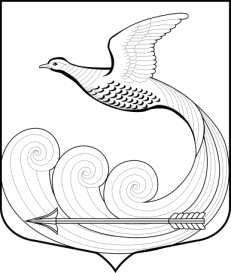 Г Л А В АМУНИЦИПАЛЬНОГО ОБРАЗОВАНИЯ КИПЕНСКОЕ СЕЛЬСКОЕ ПОСЕЛЕНИЕ ЛОМОНОСОВСКОГО МУНИЦИПАЛЬНОГО РАЙОНА ЛЕНИНГРАДСКОЙ ОБЛАСТИРАСПОРЯЖЕНИЕ № 30д. Кипень                                                                                              09  декабря 2023 года«О назначении очередного заседанияСовета  депутатов МО Кипенское сельское поселениеЛомоносовского муниципального района Ленинградской области»Назначить очередное заседание Совета депутатов МО Кипенское сельское поселениеЛомоносовский муниципальный район Ленинградской области  на 14.12.2023г. в  17.00. Место проведения – кабинет главы МО расположенный на втором этаже административного здания по адресу: 188515, Ленинградская область, Ломоносовский район, д. Кипень, Ропшинское шоссе д.5.Утвердить проект основных вопросов повестки дня и список приглашенных на очередное заседание, согласно приложению.Персонально уведомить каждого депутата Совета депутатов  о дате, времени, месте предстоящего заседания и проекте повестки дня по средствам телефонной связи, либо по электронной почте.Настоящее распоряжение направить в местную администрацию и разместить на официальном сайте  в сети «Интернет» по адресу: кипенское.рфПредседатель Совета депутатовМО Кипенское сельское поселение:                          Кюне М.В.                                                                           ПРОЕКТ                                                                           Приложение к Распоряжению                                                                            Главы МО Кипенское сельское                                                                           Поселение  № 30 от «09» декабря 2023 годаПОВЕСТКА  ДНЯочередного заседания Совета депутатов МО Кипенское сельское поселениед. Кипень                                                                                             14.12.2023 года О  бюджете МО Кипенское сельское поселение муниципального образования Ломносовский муниципальный район Ленинградской области на 2024 год и плановый период 2025 и 2026 годов( в третьем чтении)            докладчик : глава МО – Кюне М.В.            содокладчик : гл. бухгалтер – Николаева И.А., председатель комиссии по   финансовым вопросам совета депутатов МО – Молодикова Е.В.		Об утверждении схемы многомондатных избирательных округов по выборам депутатов в Совет депутатов МО Кипенское сельское поселение Ломоносовский муниципальный район Ленинградской области.            докладчик : глава МО – Кюне М.В.            содокладчик : гл. бухгалтер – Николаева И.А., председатель комиссии по   законности и правопорядка совета депутатов МО –  Мутин А.Н.Об утверждении перечня индикаторова риска нарушения обязательных требований, проверяемых в рамках осуществления муниципального контроля в сфере благоустройства на территории муниципального образования Кипенское сельское поселение Ломоносовский муниципальный район Ленинградской области докладчик : глава МО – Кюне М.В.            содокладчик : гл. бухгалтер – Николаева И.А., председатель комиссии по   законности и правопорядка совета депутатов МО –  Мутин А.Н.Разное (вопросы местного значения.)                             СПИСОК ПРИГЛАШЕННЫХ:                    - гл. бухгалтер –  Николаева И.А.                    - зам. главы МО – Тамми Е.Е.                    -  юрист – Ломако Ю.С.                    - представители прокуратуры Ломоносовского района                    Председатель совета депутатов МО Кипенское СП:              М.В. Кюне